____________,_____________LUOGO, DATA___________________FIRMA La segnalazione può essere presentata: a) mediante inserimento delle informazioni nel sistema informatico predisposto sul sito della società; b) mediante invio all’indirizzo di posta elettronica appositamente attivato dalla società anticorruzione@zitac.it; c) a mezzo del servizio postale all’attenzione del Responsabile per la Prevenzione della Corruzione e della Trasparenza c/o Zitac S.p.A., Via Indipendenza n. 41, Cittadella (PD). MODELLO PER LA SEGNALAZIONE DI CONDOTTE ILLECITE(c.d. whistleblower)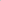 MODELLO PER LA SEGNALAZIONE DI CONDOTTE ILLECITE(c.d. whistleblower)MODELLO PER LA SEGNALAZIONE DI CONDOTTE ILLECITE(c.d. whistleblower)I collaboratori che intendono segnalare situazioni di illecito di cui sono venuti a conoscenza, poste in essere in Zitac S.p.A., utilizzano il presente modello.Il segnalatore riceve particolare tutela sotto il profilo dell’anonimato e contro qualsivoglia discriminazioneI collaboratori che intendono segnalare situazioni di illecito di cui sono venuti a conoscenza, poste in essere in Zitac S.p.A., utilizzano il presente modello.Il segnalatore riceve particolare tutela sotto il profilo dell’anonimato e contro qualsivoglia discriminazioneI collaboratori che intendono segnalare situazioni di illecito di cui sono venuti a conoscenza, poste in essere in Zitac S.p.A., utilizzano il presente modello.Il segnalatore riceve particolare tutela sotto il profilo dell’anonimato e contro qualsivoglia discriminazioneNOME e COGNOME DEL SEGNALANTE QUALIFICA O POSIZIONE PROFESSIONALE SEDE DI SERVIZIO TEL/CELL E‐MAIL DATA/PERIODO IN CUI SI È VERIFICATO IL FATTO:_ _ /_ _ /_ _ _ _ LUOGO FISICO IN CUI SI È VERIFICATO IL FATTO: UFFICIO (indicare denominazione e indirizzo della struttura) UFFICIO (indicare denominazione e indirizzo della struttura) RITENGO CHE LE AZIONI OD OMISSIONI COMMESSE O TENTATE SIANO2: penalmente rilevanti; poste in essere in violazione dei Codici di comportamento o di altre disposizioni sanzionabili in via disciplinare; suscettibili di arrecare un pregiudizio patrimoniale alla società o ad ente pubblico, tra cui l’ente controllante; suscettibili di arrecare un pregiudizio alla immagine della società o dell’ente controllante; altro (specificare)penalmente rilevanti; poste in essere in violazione dei Codici di comportamento o di altre disposizioni sanzionabili in via disciplinare; suscettibili di arrecare un pregiudizio patrimoniale alla società o ad ente pubblico, tra cui l’ente controllante; suscettibili di arrecare un pregiudizio alla immagine della società o dell’ente controllante; altro (specificare)SEGNALAZIONE DEL FATTO IN MODO CIRCOSTANZIATO, RILEVANTE, FONDATO SU ELEMENTI PRECISI E CONCORDANTIAUTORE/I DEL FATTONell’ipotesi in cui l’autore sia individuato nel Responsabile Anticorruzione, il presente modulo andrà indirizzato in via riservata al responsabile del personaleALTRI EVENTUALI SOGGETTI A CONOSCENZA DEL FATTO E/O IN GRADO DI RIFERIRE SUL MEDESIMOEVENTUALI ALLEGATI A SOSTEGNO DELLA SEGNALAZIONE